миниКР-1 НЕ ПЕРЕПИСЫВАЕТСЯ но вопросы задаются на коллоквиуме.Разбор1) В белках 20 аминокислотных остатков!!! Или 22: еще  пирролизин = Oселеноцистеин = UОни кодируются в геноме, но для них нет специального кодона! Для их включения нужен специальный сигнал – короткая последовательность нуклеотидов, - в гене. Они ОЧЕНЬ РЕДКИЕ.2-3) Длина последовательности белка измеряется в числе букв, т.е. аминокислотных остатков
Бывает от 40 до десятков тысяч. 
Более короткие называют пептидами. Они встречаются в природе и играют важную роль.У бактерий – как следует из ваших текстов – длины белков 40 – 2000 аминокислотных остатков (примерно). Типичная длина – около 200 – 300 остатков. У эукариот – побольше.4) У бактерий на 1 млн пар нуклеотидов приходится примерно 1000 генов
РНК-кодирующих генов – много десятков: транспортные РНК, рибосомальные РНК в нескольких копиях и другие. Остальные гены кодируют ДНК. 5) Характерные размеры геномов359 руб  - обед на двоих в МГУ
13 500 руб – можно прожить месяц
5 миллионов руб. – два мерседеса и еще останется
3 миллиарда руб. – строительство завода по производству станков (под Екатеринбургом)Экстремальные размеры геномовФамилия:______________________________                          Проверочная работа
1. Вычеркните те буквы, которым не соответствуют аминокислотные остатки белковA, B, C, D, E, F, G, H, I, J, K, L, M, N, O, P, Q, R, S, T, U, V, W, X, Y, Z2. Укажите примерную длину (в числе аминокислотных остатков)  последовательности вашего белка ____________________3.  Укажите типичную длину  последовательности белка бактерии или археи 
____________________4. В геноме бактерии каких генов больше:  
+ кодирующих РНК  ___________________+ кодирующих белки?  ________________Обведите нужный крестик и укажите приблизительное число тех и других в вашей бакетрии/архее 5. Укажите примерные размеры геномов (в парах нуклеотидов) вирусов 

 _______________, бактерий/архей _______________, млекопитающих _________________ Фамилия:______________________________                          Проверочная работа
1. Вычеркните те буквы, которым не соответствуют аминокислотные остатки белковA, B, C, D, E, F, G, H, I, J, K, L, M, N, O, P, Q, R, S, T, U, V, W, X, Y, Z2. Укажите примерную длину (в числе аминокислотных остатков)  последовательности вашего белка ____________________3.  Укажите типичную длину  последовательности белка бактерии или археи 
____________________4. В геноме бактерии каких генов больше:  
+ кодирующих РНК  ___________________+ кодирующих белки?  ________________Обведите нужный крестик и укажите приблизительное число тех и других в вашей бакетрии/архее 5. Укажите примерные размеры геномов (в парах нуклеотидов) вирусов 

 _______________, бактерий/архей _______________, млекопитающих _________________ Фамилия:______________________________                          Проверочная работа
1. Вычеркните те буквы, которым не соответствуют аминокислотные остатки белковA, B, C, D, E, F, G, H, I, J, K, L, M, N, O, P, Q, R, S, T, U, V, W, X, Y, Z2. Укажите примерную длину (в числе аминокислотных остатков)  последовательности вашего белка ____________________3.  Укажите типичную длину  последовательности белка бактерии или археи 
____________________4. В геноме бактерии каких генов больше:  
+ кодирующих РНК  ___________________+ кодирующих белки?  ________________Обведите нужный крестик и укажите приблизительное число тех и других в вашей бакетрии/архее 5. Укажите примерные размеры геномов (в парах нуклеотидов) вирусов 

 _______________, бактерий/архей _______________, млекопитающих _________________ Вироид веретеновидности клубней           359 нуклеотидов   РНКВирус гриппа                                       		13500 нуклеотидов   РНККишечная палочка   5 миллионов п.н.Человек 3 миллиарда п.н.Многоклеточные эукариотыParis japonica150  млрд п.н.Редкий цветок, растущий в Японии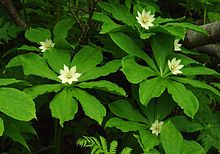 Многоклеточные эукариотыPlacozoan Trichoplax adhaerens100 млн п.н.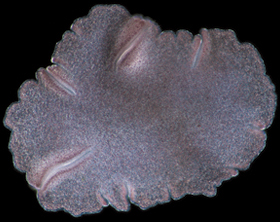 Одноклеточные эукариотыPolychaos dubium200 млрд??? п.н.Ошибка!?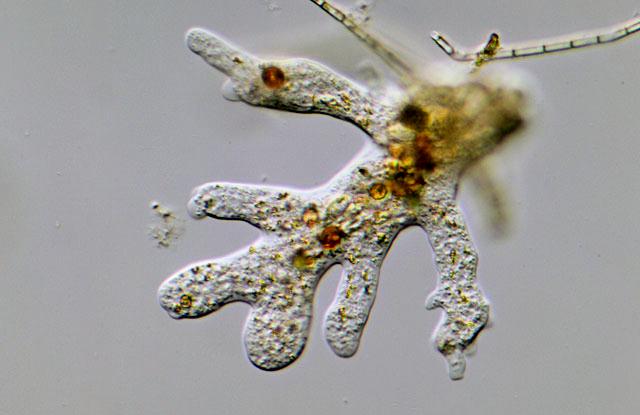 Одноклеточные эукариотыMicrosporidian Encephalitozoon cuniculi3 миллиона п.н.Гриб,Внутриклеточный паразитВызывает болезнь млекопитающих и человекаБактерииKtedonobacter racemifer14 млн п.н.Выделена из грязи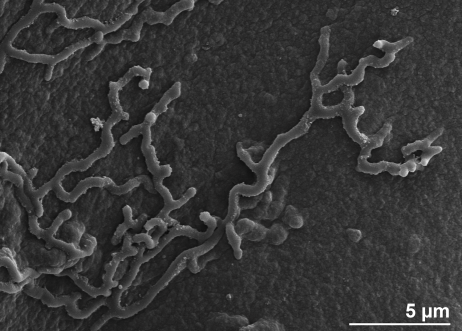 БактерииNasuia deltocephalinicola112 тысяч п.н.симбионт цикадок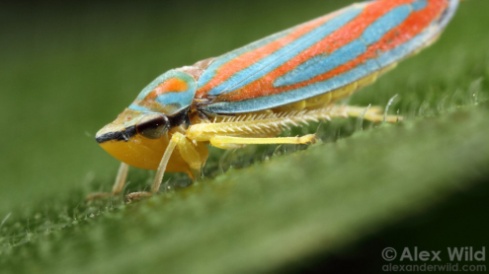 цикадкаархеиКак бактерии, разброс размеров меньшевирусыPandoravirus salinus2,5 миллиона п.н.Паразиты амёбвирусывирус гепатита Д1 700  н. РНКРамножается только вместе с вирусом гепатита BвироидыВироид веретеновидности клубней 359 н. РНК(бывают вироиды из 200 нукл. РНК)Опасные вредители картофеля и томатов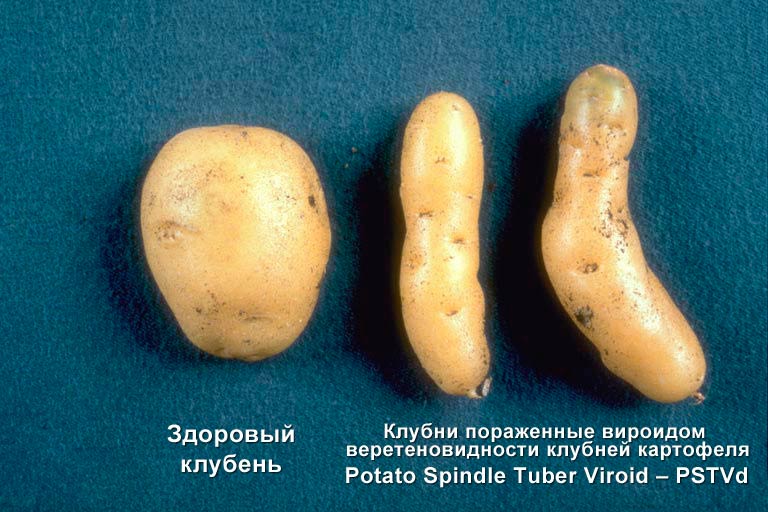 